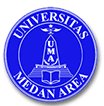 UNIVERSITAS MEDAN AREAFAKULTAS               : PERTANIANPROGRAM STUDI    : AGRIBISNISUNIVERSITAS MEDAN AREAFAKULTAS               : PERTANIANPROGRAM STUDI    : AGRIBISNISUNIVERSITAS MEDAN AREAFAKULTAS               : PERTANIANPROGRAM STUDI    : AGRIBISNISUNIVERSITAS MEDAN AREAFAKULTAS               : PERTANIANPROGRAM STUDI    : AGRIBISNISUNIVERSITAS MEDAN AREAFAKULTAS               : PERTANIANPROGRAM STUDI    : AGRIBISNISSILABUSSILABUSSILABUSSILABUSSILABUSSILABUSMATA KULIAHMATA KULIAHKODEBEBAN STUDI (SKS)SEMESTERTGL PENYUSUNANKimia DasarKimia DasarFPT 200032I (Ganjil)1 September 2018DOSEN PENGAMPU : Denny Akbar Tanjung, S.Si, M.Si / Dr. M. Yusuf, M.SiDOSEN PENGAMPU : Denny Akbar Tanjung, S.Si, M.Si / Dr. M. Yusuf, M.SiDOSEN PENGAMPU : Denny Akbar Tanjung, S.Si, M.Si / Dr. M. Yusuf, M.SiDOSEN PENGAMPU : Denny Akbar Tanjung, S.Si, M.Si / Dr. M. Yusuf, M.SiDOSEN PENGAMPU : Denny Akbar Tanjung, S.Si, M.Si / Dr. M. Yusuf, M.SiDOSEN PENGAMPU : Denny Akbar Tanjung, S.Si, M.Si / Dr. M. Yusuf, M.SiDESKRIPSI  MATAKULIAHMata kuliah Kimia Dasar mempelajari ruang lingkup materi,sifat,pengukuran, temuan kimia terdahulu dan teori atom, unsur kimia, massa atom,pengantar tentang tabel berkala,jenis senyawa kimia dan rumusnya,konsep mol dan senyawa kimia, komposisi senyawa kimia,reaksi kimia, persamaan kimia, stoikiometry, reaksi kimia dalam larutan, sifat larutan berair, reaksi pengendapan, reaksi asam-basa, tekanan gas, hukum gas sederhana, gas dalam reaksi kimia, Kalor reaksi,kalorimetri, kerja dan menggolongkan unsur..CAPAIAN PEMBELAJARAN LULUSAN (CPL) PRODIMenguasai teori dan konsep ekonomi,bisnis/kewirausahaan dan pengembangan masyarakat untuk pengambilan keputusan dan pemecah masalah dalam bidang agribisnis pangan dan perkebunan.Mampu mengaplikasi dan memanfaatkan IPTEKS dalam penyelesaian masalah pada bidang agribisnis pangan dan perkebunan yang adaptif terhadap perubahan lingkunganMampu mengambil keputusan yang tepat dengan menggunakan metode kuantitatif dan kualitatif,serta mampu merekomendasikan alternative solusi secara individu dan kelompok pada bidang agribisnis pangan dan perkebunanMemiliki softskill dan bertanggung jawab dalam mengaplikasikan IPTEKS bidang agribisnis pangan dan perkebunan di masyarakat.CAPAIAN PEMBELAJARAN MATAKULIAH (CPMK)1.	 Mampu menjelaskan definisi materi, sifat dan pengukuran2.	Mampu menjelaskan atom dan teori atom3.	Mampu menjelaskan senyawa kimia4.	Mampu menjelaskan reaksi kimia5.	Mampu menjelaskan pengantar tentang reaksi dalam larutan berair6.	Mampu menjelaskan tentang gas7.	Mampu menjelaskan tentang termokimia8.  Mampu menjelaskan tentang tabel berkalaPOKOK BAHASANPOKOK BAHASANPOKOK BAHASANPertemuanke /TanggalMateriDaftarPustakaI,II5 & 12 September 2018Definisi Materi, Sifat dan Pengukuran MateriPetrucci & Harwood, 2007. Kimia Dasar Prinsip-prinsip & Aplikasi Modern, Erlangga.JakartaHerring & Madura, 2007. Kimia Dasar, Erlangga . JakartaIII&IV19  dan 26 Sepetember 2018Temuan kimia terdahulu dan teori atom, Unsur  kimia dan massa atomPetrucci & Harwood, 2007. Kimia Dasar Prinsip-prinsip & Aplikasi Modern, Erlangga.JakartaHerring & Madura, 2007. Kimia Dasar, Erlangga . JakartaV,VI,VII3,10 dan 17 Oktober 2018Jenis Senyawa Kimia dan Rumusnya, Konsep Mol dan Senyawa Kimia, Komposisi Senyawa Kimia.Petrucci & Harwood, 2007. Kimia Dasar Prinsip-prinsip & Aplikasi Modern, Erlangga.JakartaHerring & Madura, 2007. Kimia Dasar, Erlangga . JakartaHarrizul Rivai, 1994. Asas Pemeriksaan Kimia, UIP. Jakarta VIII24 Oktober 2018MID TESTIX&X31Oktober 2018 Reaksi Kimia dan Persamaan Kimia, Stokiometri, Reaksi Kimia dalam larutanPetrucci & Harwood, 2007. Kimia Dasar Prinsip-prinsip & Aplikasi Modern, Erlangga.JakartaHerring & Madura, 2007. Kimia Dasar, Erlangga . JakartaXI&XII7 dan 14 November 2018, Sifat larutan berair,Reaksi Pengendapan, Reaksi Asam –BasaPetrucci & Harwood, 2007. Kimia Dasar Prinsip-prinsip & Aplikasi Modern, Erlangga.JakartaHarrizul Rivai, 1994. Asas Pemeriksaan Kimia, UIP. Jakarta XIII, XIV21 & 28 November 2018Sifat Gas : Tekanan Gas, Hukum Gas Sederhana,Gas dalam Reaksi KimiaPetrucci & Harwood, 2007. Kimia Dasar Prinsip-prinsip & Aplikasi Modern, Erlangga.JakartaHerring & Madura, 2007. Kimia Dasar, Erlangga . JakartaHarrizul Rivai, 1994. Asas Pemeriksaan Kimia, UIP. Jakarta XV5 Desember 2018Kalor  Reaksi dan KalorimetriKerja Petrucci & Harwood, 2007. Kimia Dasar Prinsip-prinsip & Aplikasi Modern, Erlangga.JakartaHerring & Madura, 2007. Kimia Dasar, Erlangga . JakartaHarrizul Rivai, 1994. Asas Pemeriksaan Kimia, UIP. Jakarta 12 Desember 2018FINAL TESTPRASYARATPRASYARATPRASYARAT---PUSTAKA/ REFERENSIPUSTAKA/ REFERENSIPUSTAKA/ REFERENSIPetrucci & Harwood, 2007. Kimia Dasar Prinsip-prinsip & Aplikasi Modern, Erlangga.JakartaHerring & Madura, 2007. Kimia Dasar, Erlangga . JakartaHarrizul Rivai, 1994. Asas Pemeriksaan Kimia, UIP. Jakarta David, S.Page. 1995. Prinsip-Prinsip kimia. Universitas Air langga, Surabaya.Petrucci & Harwood, 2007. Kimia Dasar Prinsip-prinsip & Aplikasi Modern, Erlangga.JakartaHerring & Madura, 2007. Kimia Dasar, Erlangga . JakartaHarrizul Rivai, 1994. Asas Pemeriksaan Kimia, UIP. Jakarta David, S.Page. 1995. Prinsip-Prinsip kimia. Universitas Air langga, Surabaya.Petrucci & Harwood, 2007. Kimia Dasar Prinsip-prinsip & Aplikasi Modern, Erlangga.JakartaHerring & Madura, 2007. Kimia Dasar, Erlangga . JakartaHarrizul Rivai, 1994. Asas Pemeriksaan Kimia, UIP. Jakarta David, S.Page. 1995. Prinsip-Prinsip kimia. Universitas Air langga, Surabaya.